🌷 Vinh danh, chúc mừng các con học sinh khối 4 trường Tiểu học Tiền Phong đạt giải các cấp cuộc thi VIOLYMPIC năm học 2022-2023.🎈 Những giải thưởng này là kết quả ghi nhận sự nỗ lực âm thầm, sự bền bỉ, tận tâm của thầy cô và niềm say mê học tập, khao khát chinh phục các nấc thang tri thức của các con học sinh. Xin chúc mừng các chiến binh Tiểu học Tiền Phong với những thành tích đáng tự hào. Chúc các con luôn chăm ngoan, học giỏi và gặt hái được nhiều kết quả học tập cao hơn nữa. 🎉🎉🎉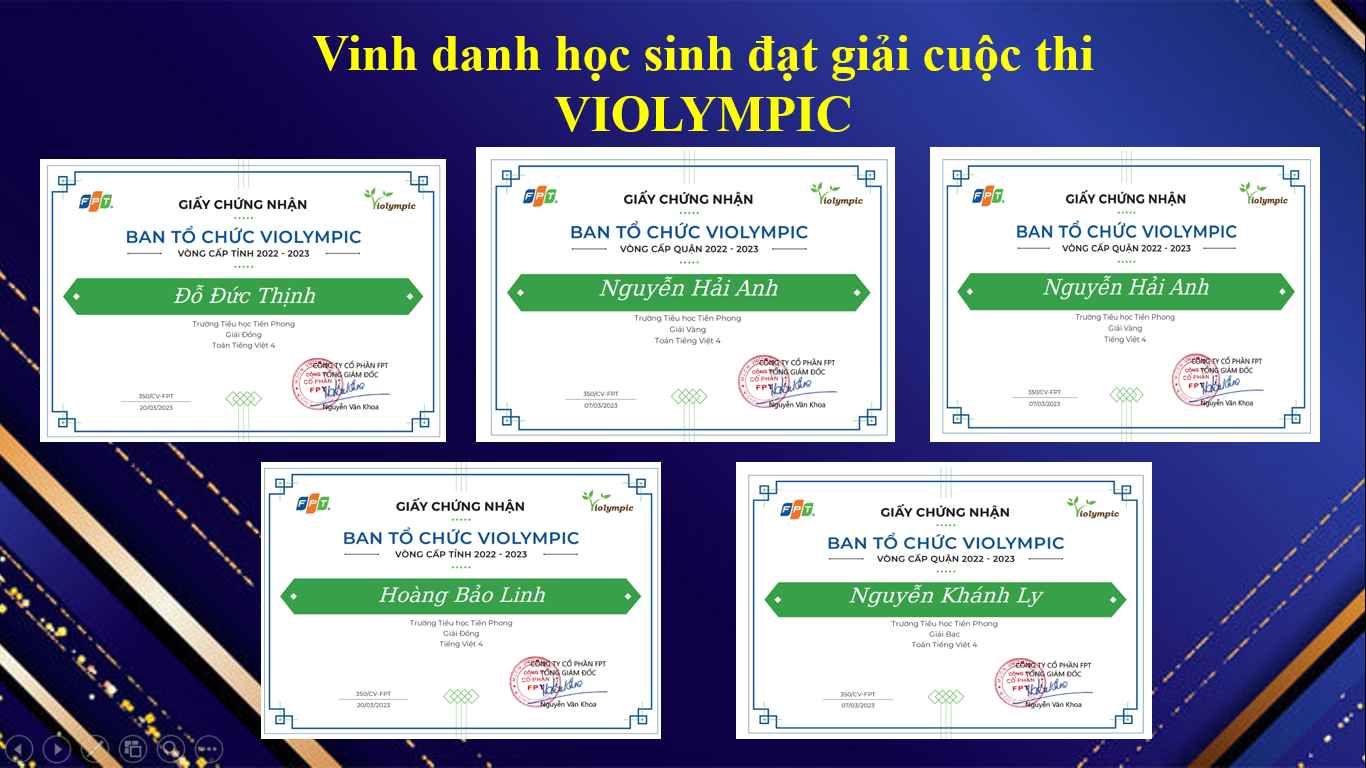 